                                      JADŁOSPIS 06 -28 LUTY 2017r.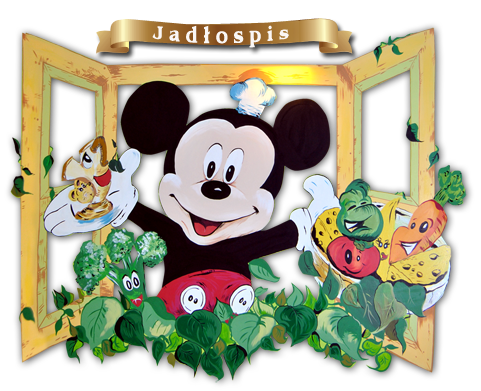 PONIEDZIAŁEK 06.02.17rZupa kapuściana gotowana na żeberkach (300ml) – 113 kcalChleb żytni (70g – 2 kromki) – 149 kcalGruszka (150g) – 81 kcalKaloryczność obiadu wynosi: 343kcalZawiera alergeny: seler, ziarna zbóż zawierające gluten, sezam, gorczyca, mlekoWTOREK 07.02.17r.Pulpety wieprzowo – drobiowe z warzywami w sosie koperkowym (150g) – 350 kcalZiemniaki gotowane (200g) – 130 kcalSurówka z kiszonych ogórków (100g) – 50 kcalSok Leon z owocami i miodem (100ml) – 43 kcal Kaloryczność obiadu wynosi: 776 kcalZwiera alergeny:  jajka, seler, ziarna zbóż zawierające gluten, sezam, gorczycaŚRODA 08.02.17r.Makaron spaghetti z sosem bolońskim posypany serem żółtym (270g) – 450 kcalHerbata owocowa (200ml) – 105 kcalBanan (150g) – 143 kcalSerek Danio w saszetce (140g) – 141 kcal Kaloryczność obiadu wynosi: 839 kcalZwiera alergeny: seler, ziarna zbóż zawierające gluten, mleko, sezam, gorczyca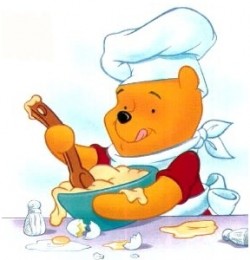 CZWARTEK 09.02.2017rKotlet z piersi z kurczaka smażony w płatkach kukurydzianych (110g) – 260 kcalZiemniaki gotowane posypane natką (200g) – 141 kcalKapusta zasmażana (100g) – 102 kcalHerbata z miodem i cytryną (200ml) – 70 kcalCrispy natural (chipsy z jabłka) (20g) – 73 kcalKaloryczność obiadu wynosi: 646 kcalZwiera alergeny: seler, jajka, ziarna zbóż zawierające gluten, mleko, sezamPIĄTEK  10.02.2017r.Panierowany filet rybny w ziołach (100g) – 171 kcalZiemniaki gotowane posypane natką (200g) – 141 kcalSurówka z pora marchwi i jabłka (100g) – 64 kcalKompot owocowy (200ml) – 92 kcalNapój mleczny „Bakuś shake” (230g) – 177kcal Kaloryczność obiadu wynosi: 645 kcalZwiera alergeny: ryby, jajka, ziarna zbóż zawierające gluten, sezam, gorczyca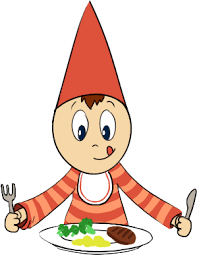 PONIEDZIAŁEK 27.02.2017r.Zupa ogórkowa gotowana na wywarze z żeberek z ziemniakami i koperkiem (300ml) -160 kcalChleb żytni (70g 2 kromki) - 149 kcalBaton Crunchy z żurawiną i maliną (35g) – 141,75 kcal Kaloryczność obiadu wynosi: 450,75 kcalZwiera alergeny: seler, ziarna zbóż zawierające gluten, mleko, sezam, gorczycaWTOREK 28.02.2017r.Drożdżówka z serem (120g) – 350 kcalSok 100% wieloowocowy w kartoniku (0,2 l) – 98 kcal           Kaloryczność obiadu wynosi: 430 kcal           Zawiera alergeny: ziarna zbóż zawierające gluten, sezam, jajka, mleko